Муниципальное автономное дошкольное образовательное учреждениеГородского округа «город Ирбит» Свердловской области«Детский сад № 23»                                                                                                    Иванова П.А., 1ККБеседа о правилах дорожного движения14 ноября в наш МАДОУ «Детский сад 23» приходила инспектор ГИБДД Векшина Ольга Александровна, капитан полиции с беседой о правилах дорожного движения.Ольга Александровна рассказала о необходимости в темное время суток обязательное наличие световозвразателей, о правилах поведение в общественном транспорте, о приближение зимы, когда появляются не санкционированные горки, на которых кататься опасно.Затем, Ольга Александровна предложила иллюстрации, где были изображения ситуаций, где нарушались правила дорожного движения, дети распознавали какое нарушение на картинке и обосновывали свой ответ.Для закрепления и соблюдения правил Ольга Александровна раздала световозвразателей. Дети порадовали Ольгу Александровну стихами о правилах дорожного движения. 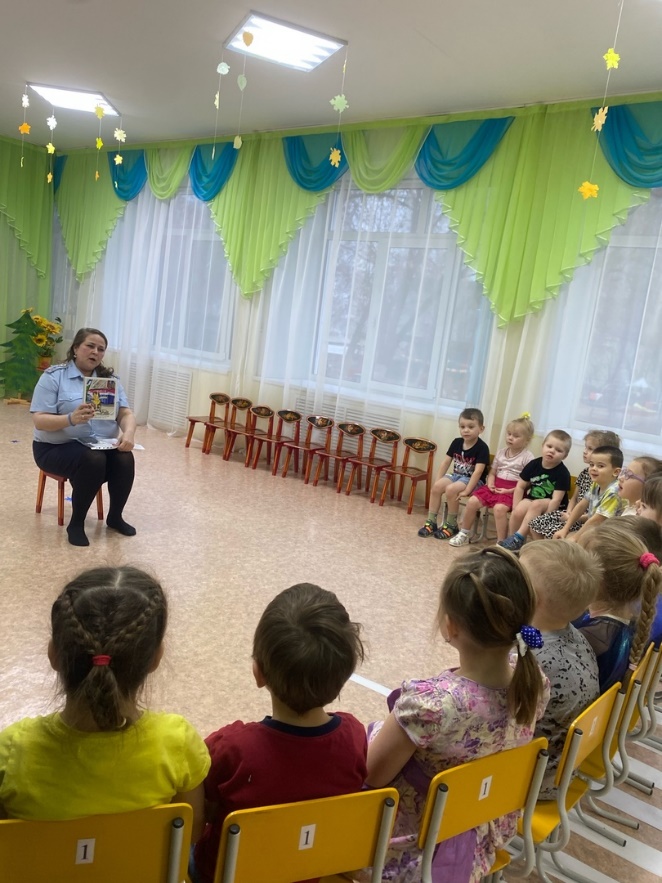 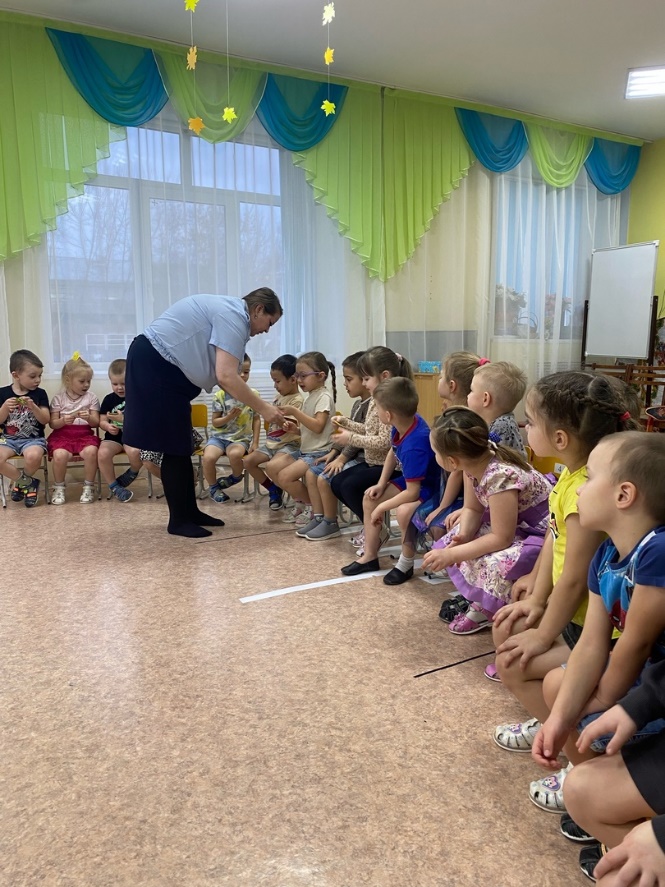 